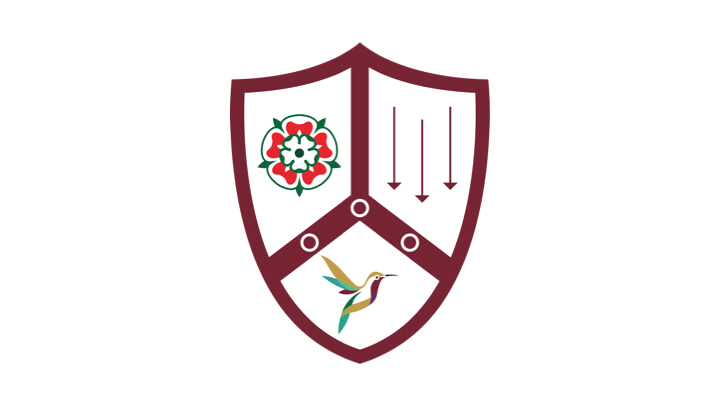 WALT: find basic fractions and percentages of amounts This KIRF will be tested at the start and end of the term. In school, your child will receive one, fifteen-minute, timetabled slot a week to practise this skill. By the end of this half term, children in Year 5 should know the following facts and be able to recall them instantly:What does this look like?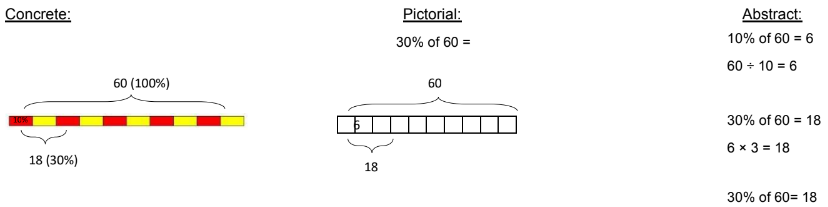 Can you find benchmark percentages confidently?  The benchmark percentages are 1%, 10% and 50%. Explain to your parent how you find them. (To find .....% you divide by ........) Remember: Fractions, decimals, and percentages mean the same thing! You can convert to the one you prefer if you want! E.g. finding 10% is the same as finding  of an amount! Handy Hint: In maths, x and of mean the same thing! e.g. 10% of 360 = 36 10 % x 360 = 36 of 360 = 36 x 360 = 36Play Games!✓ Create a board game or a treasure hunt related to multiplying/dividing by 10, 100 and 1000.✓ Make some flashcards and ask a family member to test you- how quickly can you multiply/divide by 10, 100 or 1000.✓ Create a poster for multiplying/dividing by 10, 100 and 1000.
Top Tips:The secret to success? Practise little and often! Can you learn these on your way to school? On a car journey? Or even at the breakfast table? You don’t need to learn them all at once: start with those you are more confident with before tackling the rest. Why not practise whilst keeping active? You could throw and catch or kick a ball whilst learning them! Useful Websites (games and information):https://mathsframe.co.uk/en/resources/resource/264/Crystal-crash-fractions-numbers https://www.topmarks.co.uk/Flash.aspx?f=bingofractionsofamountsv3 